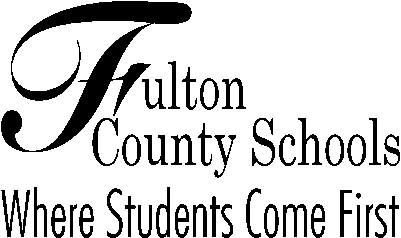 Shakerag Elementary schoolCelebrating Learning. Inspiring Leaders.Shakerag Elementary School Governance Council Meeting Minutes October 13, 2015Members present:  Michelle Skalka, Lynette Baker, Allison Kerley, Seani Serfontein, Karen James, Martin Neuhaus, Russell Bean, Laura Benscoter, Brian Olivo – teleconferenced, Daniel Hodge – guest (7:45 – 8:00)The meeting was called to order by Michelle at 7:15 a.m. Michelle moved to change the agenda to move Lynette into the Principal’s update time slot.  The motion passed unanimously.  Michelle moved to approve the September 1st, minutes and Lynette seconded; the minutes were unanimously approved.  Lynette moved to approve the October 13, agenda, Laura seconded and it was unanimously approved.   Superintendent’s meeting:Lynette, Brian and Seani all attended the superintendent and community council joint meetingPersonalized learning, the capital plan and technology were discussedPrincipal’s update and Strategic Plan:  Professional LearningEvolving – to better engage and involve studentsEventually grades will go away and measurement will be competency basedKennesaw Coach – one day a week not enough - Coaching ends Oct. 31st – Kahoot was taught to teachers throughout school Enrichment blockTAG, ESOL, EIPActivities with other students Personalized LearningITBS3rd and 5th grades – Oct. 19 – 23No technology; still bubblesGA MilestonesHonest look at current knowledgeExpect results in NovemberStrategic PlanRevisited some of the initiatives with Leadership TeamTechnology recommendationK, 1, 4, 5 – played with devices in classroom with studentsTransformers team ranked devices on rubric scale / discussed handoutK, 1 – IPad recommendation4,5 – Surface tablet recommendationOnly one device for the school may be selected per Fulton CountyMichelle moved to approve Surface tablet as school recommendation; Seani seconded and the motion passed unanimouslyApproximately 8 weeks to receive 10 devices per 30 students (approx. 260 school wide)SEED Fund updateFurniture purchase deemed too expensiveProposal for more coaching next year to help with technology needs (Options for ½ time – 120 day personnel, 2/3 of school year at 5 hours a day or another combinationHousekeepingNext meeting Nov. 3, 2015	Karen moved to adjourn, Laura seconded and the motion passed unanimouslyMartin Neuhaus, Principal 		Laurie Chans, Assistant Principal10885 Rogers Circle  Johns Creek, Georgia 30097  770-497-3880  www.shakeragelementary.com